Instruções para solicitaçãoO prazo mínimo para contratação de prestação de serviço através da modalidade Direta é de 15 Dias. É necessário e obrigatório o preenchimento de todos os campos do termo de referência.O termo de referência deve conter a assinatura e o carimbo do coordenador do projeto. Caso esses itens não conste no final do termo de referência, o mesmo não será aceito. Todos os itens solicitados para contratação devem apresentar a descrição e especificação técnica.Cuiabá, 	Para adicionar um novo item é necessário clicar no botão    no canto inferior direito. 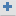 Solicito a prestação de serviço a seguir especificado (s), constantes no plano de aplicação do projeto acima indicado.Solicito a prestação de serviço a seguir especificado (s), constantes no plano de aplicação do projeto acima indicado.________________________________________Assinatura e carimbo do(a) Coordenador(a)